Pompy ciepła TEBAS Full Inverter Wi-FiPompa ciepła TEBAS Full Inverter z zamontowanym fabrycznie modułem Wi-Fi i pokrowcem na zimę gratis, wyposażona jest w szereg elementów i czujników, zapewniających skuteczną i bezawaryjną pracę. W kompaktowej obudowie zamontowane są:czujniki temperatury: wody , otoczenia, gazu R32 , wężownicy , czujnik przepływu, parownik, wymiennik ciepła , zawór 4-drogowy , elektroniczny zawór rozprężny , sprężarka, wentylator , grzałka elektryczna do odszraniania pomocniczego.Przyłącze wody o średnicy 50mm, należy wykonać z użyciem obejścia-bypassu. Zastosowana unikalna technologia pełnego inwertera DC sprawia, że wydajna dwuobrotowa sprężarka i bezszczotkowy silnik wentylatora doskonale zmieniają prędkość obrotów.Sprawia to, że pompy ciepła Tebas Full Inverter model CP osiągają wyjątkowo wysoki współczynnik COP. Tylko technologia FULL Inverter powoduje bezstopniową pracę całego systemu i zapewnia najbardziej komfortowe i ciche działanie.W testach sprawdzono wszystkie komponenty urządzenia i osiągnięto zoptymalizowaną wydajność częstotliwości Hz na Hz. 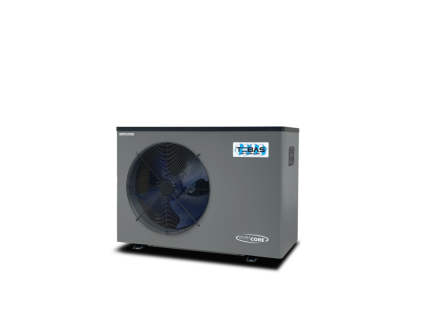 W efekcie tego do dyspozycji jest :1. Silniejsza moc wyjściowa	 2. Wyższy C.O.P. 3. Oszczędność energii 4. Super cicha praca 5. Miękki startPompa ciepła TEBAS Full Inverter działa w 3 trybach :Tryb Power - czas nagrzewania w znacznie krótszym czasie.Tryb Smart - najlepsza równowaga między sprawnością a wydajnością.Tryb Silent - zapewnia korzystającemu z basenu, wyjątkowo cichą pracę Wszystkie tryby można ustawić w 3 sposobach pracy : automatyczny ( ZALECANY) , grzanie , chłodzenie. Najważniejszą częścią pompy ciepła jest wymiennik ciepła. Dlatego w pompach ciepła TEBAS Full Inverter rura wymiennika jest wykonana z CZYSTEGO tytanu i jest praktycznie odporna na uszkodzenia spowodowane chemią wody. Posiada również rozsądną konstrukcję powierzchni, która maksymalizuje kontakt powierzchniowy z wodą w basenie, zapewniając doskonałą wydajność, przy dobrym przepływie wody z basenu,którego wartość podana jest w instrukcji.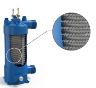 Panel sterowania ma stopień ochrony IPX5,co oznacza że jest odporny na ciągły strumień wody pod niskim ciśnieniem, czyli np.normalny opad deszczu. 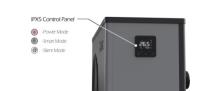 Nasza unikalna konstrukcja kanału powietrznego wentylatora dmuchawy, umożliwia dopływ i uwalnianie wystarczającego przepływu powietrza bez oporu! Ta cecha projektowa optymalizuje wydajność i minimalizuje hałas.Czy wiesz, że? Aby pompa ciepła skutecznie podgrzewała wodę w Twoim basenie , ważne jest aby ilość wody przypływającej przez pompę ciepła wynosiła 1/10 objętości basenu.Pompy ciepła TEBAS Full Inverter Wi-FiDane techniczne 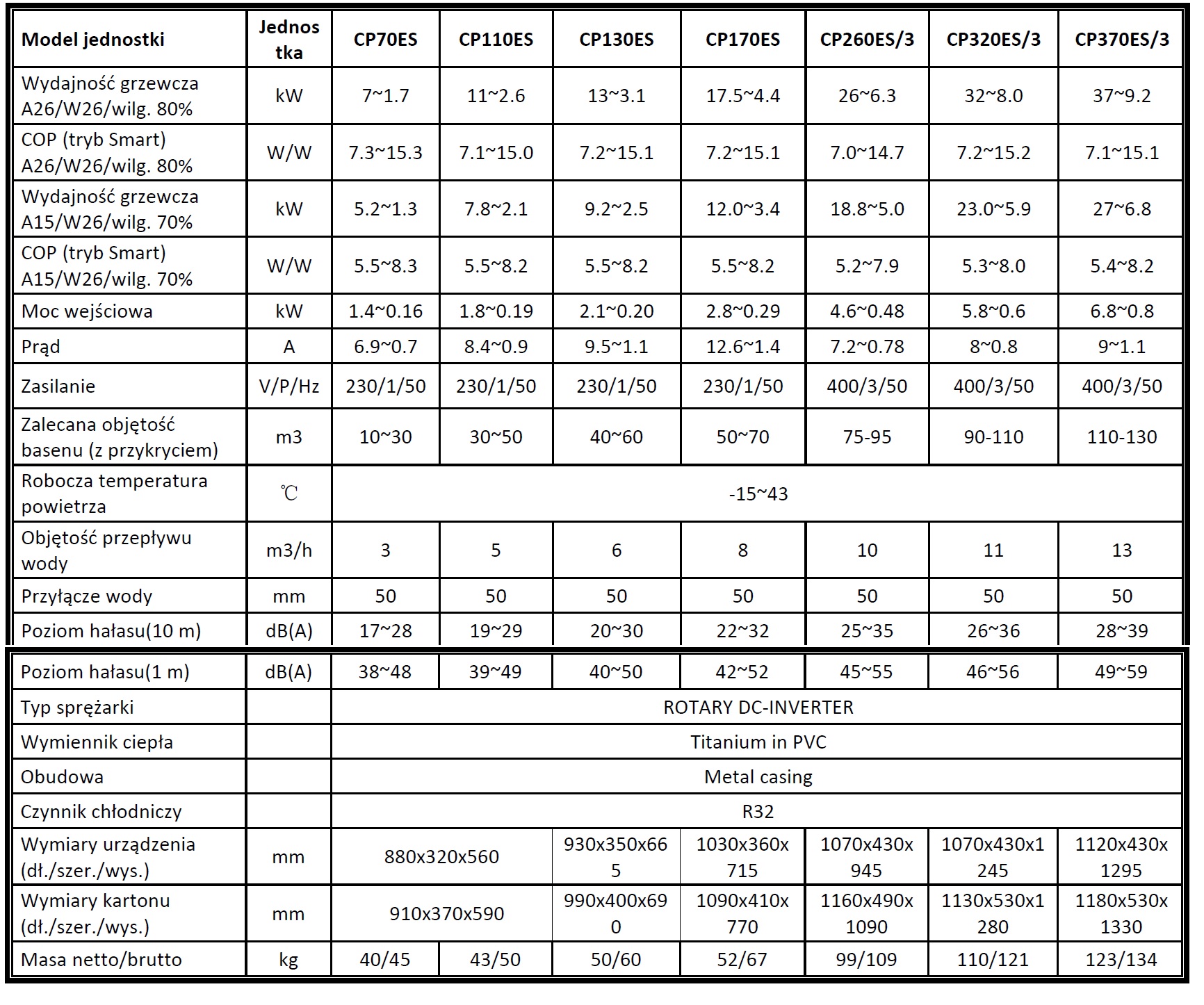 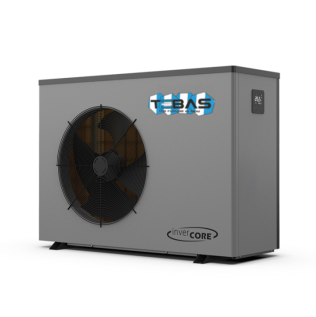 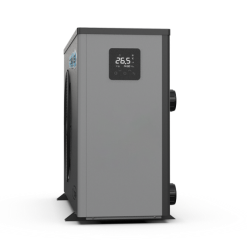 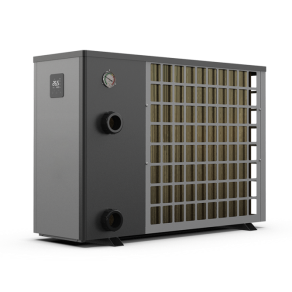 Wydajność i moc i wartość COP podano przy temperaturze wody i powietrza 26 stopni. Wielkości basenu podano, jeśli jest pokrywa lustra wody. Pompa ciepła TEBAS Full Inverter  z WiFiCP35ES    moc 3,5 kW, COP = 7,3 ,          230 V dla basenu do 30 m³    kod 14603inver CP70ES     moc 7,0 kW, COP = 7,3-15,3 , 230 V dla basenu do 30 m³ 	kod 14605inver CP110ES moc 11.0 kW , COP=7,1–15,0 , 230 V dla basenu do 50 m³ 	kod 14608inverCP130ES moc 13,0 kW, COP = 7,2–15,1 , 230 V dla basenu do 60 m³ 	kod 14610inverCP170ES moc 17,5 kW, COP = 7,2-15,1  ,230 V dla basenu do 70 m³ 	kod 14613inverCP260ES moc 26,0 kW, COP = 7,0–14,7 , 400 V dla basenu do 95 m³ 	kod 14615inverCP320ES moc 32,0 kW, COP = 7,2-15,1 , 400 V dla basenu do 110 m³ 	kod 14617inverCP370ES moc 37,0 kW, COP = 7,1-15,0 , 400 V dla basenu do 130 m³ 	kod 14619inverDodatki do pompy ciepła : Elementy składowe obejścia=bypassa : 3 x 732050 + 2 x 658050 + 2 x 740050 + 1 x 618010Przepływomierz  kod 148020 Czy wiesz, że? Pompa ciepła skutecznie podgrzewa wodę w Twoim basenie , jeśli wiadomo jaka ilość wody przepływa przez Twoją pompę ciepła . Warto i trzeba mieć przepływomierz, zamontowany na rurze obejścia=bypassa , na wejściu wody do pompy ciepła. 